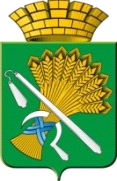 АДМИНИСТРАЦИЯ КАМЫШЛОВСКОГО ГОРОДСКОГО ОКРУГАП О С Т А Н О В Л Е Н И Еот 26.02.2021 N 140	О внесении изменений в постановление администрации Камышловского городского округа от 28.10.2020 № 737 «О создании семейных (родовых) захоронений на территории Камышловского городского округа»В соответствии с Федеральным законом от 12 января 1996 года № 8-ФЗ «О погребении и похоронном деле», Федеральным законом от 06 октября 2003 года № 131-ФЗ «Об общих принципах организации местного самоуправления в Российской Федерации», постановлением главы Камышловского городского округа от 10.06.2009 года № 899 «Об утверждении Положения «О специализированной службе по вопросам похоронного дела на территории Камышловского городского округа», руководствуясь Уставом Камышловского городского округа, администрация Камышловского городского округаПОСТАНОВЛЯЕТ:1. Внести в постановление администрации Камышловского городского округа от 28.10.2020 года № 737 «О создании семейных (родовых) захоронений на территории Камышловского городского округа» следующие изменения:1) в пункте 3 постановления заменить слова «муниципальное казенное учреждение «Центр обеспечения деятельности администрации Камышловского городского округа» на «Муниципальное казенное учреждение «Центр городского обслуживания»;2) в Порядке выделения (резервирования) участков для создания семейного (родового) захоронения на территории Камышловского городского округа по всему тексту слова «муниципальное казенное учреждение «Центр обеспечения деятельности администрации Камышловского городского округа» на «Муниципальное казенное учреждение «Центр городского обслуживания», утвердив его в новой редакции (прилагается). 2. Опубликовать настоящее постановление в газете «Камышловские известия» и разместить на официальном сайте Камышловского городского округа в информационно-телекоммуникационной сети «Интернет».3. Контроль за исполнением настоящего постановления возложить на  заместителя главы администрации Камышловского городского округа                    Власову Е.Н.ГлаваКамышловского городского округа                                               А.В. ПоловниковПриложение №1УТВЕРЖДЕНпостановлением администрацииКамышловского городского округаот 26.02.2021 N 140ПОРЯДОК ВЫДЕЛЕНИЯ (РЕЗЕРВИРОВАНИЯ) УЧАСТКОВ ДЛЯ СОЗДАНИЯ СЕМЕЙНОГО (РОДОВОГО) ЗАХОРОНЕНИЯ НА ТЕРРИТОРИИ КАМЫШЛОВСКОГО ГОРОДСКОГО ОКРУГАГлава 1. ОБЩИЕ ПОЛОЖЕНИЯ1. Настоящий Порядок выделения (резервирования) участков земли для создания семейного (родового) захоронения на кладбище Камышловского городского округа, расположенном по ул.Закамышловская, 1-в г.Камышлова (далее – кладбище), (далее - Порядок) регулирует отношения, связанные с созданием, предоставлением мест для семейных (родовых) захоронений, а также порядком проведения захоронений на данных участках.2. Выделение участков для создания семейных (родовых) захоронений осуществляет Муниципальное казенное учреждение «Центр городского обслуживания» - специализированная служба по вопросам похоронного дела в Камышловском городском округе (далее – Специализированная служба по вопросам похоронного дела).Глава 2. СЕМЕЙНЫЕ (РОДОВЫЕ) ЗАХОРОНЕНИЯ3. Семейные (родовые) захоронения граждан (далее - семейные захоронения) - это отдельные участки земли на кладбище для погребения двух и более умерших близких родственников. Места для создания семейных захоронений выделяются как непосредственно при погребении умершего, так и под будущие захоронения (резервируются).4. Участки под создание семейных захоронений выделяются (резервируются) в соответствии с санитарными и экологическими требованиями, Порядком деятельности содержания общественных кладбищ, расположенных на территории Камышловского городского округа, утвержденным Постановлением администрации Камышловского городского округа от 09.07.2020 N 462, регулирующими организацию и содержание мест захоронений.5. Выделение (резервирование) участков земли для создания семейного захоронения осуществляется на кладбище, расположенном по ул.Закамышловская, 1-в г.Камышлова.6. Создаваемые семейные (родовые) захоронения не подлежат сносу и могут быть перенесены только на основании муниципальных правовых актов администрации Камышловского городского округа, в случае угрозы постоянных затоплений, оползней, после землетрясений и иных стихийных бедствий.Глава 3. ПРАВО ГРАЖДАН НА СОЗДАНИЕ СЕМЕЙНЫХ ЗАХОРОНЕНИЙ7. Правом на резервирование земельного участка для создания семейного (родового) захоронения обладают лица, состоящие в близком родстве между собой.8. К близким родственникам в целях настоящего Порядка относятся супруг, дети, родители, усыновленные, усыновители, родные братья, родные сестры, внуки, дедушки, бабушки. Степень родства должна быть подтверждена соответствующими документами (свидетельство о рождении, свидетельство о браке, постановление об усыновлении).Глава 4. ПОРЯДОК СОЗДАНИЯ СЕМЕЙНОГО (РОДОВОГО) ЗАХОРОНЕНИЯ9. Создание, определение размера земельного участка, выделяемого под семейное (родовое) захоронение и содержание семейного (родового) захоронения осуществляется на основании разрешения Специализированной службы по вопросам похоронного дела (Приложение №1 Порядка).10. Размер места для семейного (родового) захоронения (с учетом бесплатно предоставляемого места для родственного захоронения) не может превышать 12 кв. м. Размер бесплатно предоставляемого места для семейного (родового) захоронения - 5 кв. м.11. За выделение участка земли для создания семейного (родового) захоронения, в случае превышения размера бесплатно предоставляемого участка земли, а также за резервирование участка земли для создания семейного (родового) захоронения, взимается единовременная плата в размере, установленном постановлением администрации Камышловского городского округа.12. Средства, полученные за выделение участка земли для создания семейного (родового) захоронения, в случае превышения размеров бесплатно предоставляемого участка земли, а также за резервирование участка земли для создания семейного (родового) захоронения, подлежат зачислению в бюджет Камышловского городского округа.13. Для предварительного согласования места семейного (родового) захоронения заявитель обращается в Специализированную службу по вопросам похоронного дела с приложением следующих документов:1) заявление о предварительном согласовании места семейного (родового) захоронения на кладбище города Камышлова (Приложение №4 Порядка);2) копия паспорта или иного документа, удостоверяющего личность заявителя, с приложением подлинника;3) копию документов, подтверждающих степень родства лиц, указанных в заявлении, с приложением подлинников;4) копия (с приложением подлинника) медицинской справки о смерти или копия свидетельства о смерти, выдаваемое органами ЗАГС (в случае, если погребение должно быть осуществлено в настоящее время)Специализированная служба по вопросам похоронного дела, по согласованию с заявителем, в течение одного дня, определяет место семейного (родового) захоронения на кладбище города Камышлова и составляет акт предварительного согласования места семейного (родового) захоронения (Приложение № 3 Порядка) в двух экземплярах, один из которых вручает заявителю. В акте предварительного согласования места захоронения должно быть указано местонахождение участка (наименование кладбища, номер квартала, сектора, участка, GPS координаты), размер и условия использования (под непосредственное или будущее захоронение). 14. Для решения вопроса о выделении (резервировании) участка земли под семейное (родовое) захоронение, заявитель представляет в Специализированную службу по вопросам похоронного дела следующие документы:1) заявление о выделении (резервировании) участка земли под семейное (родовое) захоронение, с указанием круга лиц, которых предполагается похоронить (перезахоронить) на месте семейного захоронения (Приложение№5 Порядка);2) копию паспорта или иного документа, удостоверяющего личность заявителя, с приложением подлинника;3) копии документов, подтверждающих степень родства лиц, указанных в заявлении, с приложением подлинников;4) медицинское свидетельство о смерти или государственное свидетельство о смерти, выдаваемое органами ЗАГС (в случае, если погребение должно быть осуществлено в настоящее время);5) акт предварительного согласования семейного (родового) захоронения;6) квитанция о единовременной оплате за выделение участка земли для создания семейного (родового) захоронения в случае превышения размера бесплатно предоставляемого участка, а также за резервирование участка земли для создания семейного (родового) захоронения в размере, установленном постановлением администрации Камышловского городского округа.15. Не допускается требовать с заявителя представления документов, не предусмотренных настоящим Порядком. Все представленные документы принимаются по описи, копия которой вручается заявителю в день получения всех необходимых документов, указанных в пункте 14 настоящего Порядка, с отметкой о дате приема.Специализированная служба по вопросам похоронного дела обеспечивает учет и хранение предоставленных документов.16. В случае если место для семейного захоронения выделяется под будущее погребение, решение о выделении (резервировании) участка земли под семейное (родовое) захоронение или об отказе в его выделении принимается в срок, не превышающий четырнадцати календарных дней со дня получения заявления со всеми необходимыми документами.17. В случае если погребение должно быть осуществлено в настоящее время, решение о выделении (резервировании) участка земли под семейное (родовое) захоронение или об отказе в его выделении принимается в день представления заявителем в Специализированную службу по вопросам похоронного дела медицинского свидетельства о смерти или свидетельства о смерти выдаваемого органами ЗАГС, а также документов, указанных в пункте 14 настоящего Порядка.18. Отказ в выделении (резервировании) места для создания семейного захоронения допускается в случаях, если:1) заявитель является недееспособным лицом;2) в предоставленных заявителем документах обнаружены недостоверные данные;3) заявитель не представил документы, указанные в пункте 14 настоящего Порядка;4) заявитель выразил желание получить место на кладбище, которое не входит в перечень кладбищ, доступных для создания семейных (родовых) захоронений;5) заявитель отказался от мест, предложенных для создания (резервирования) семейного захоронения;6) заявитель выразил желание получить место, которое не может быть отведено под создание (резервирование) семейного захоронения в связи со структурными особенностями кладбища и архитектурно-ландшафтной средой кладбища;7) заявитель не уплатил единовременную выплату за выделение участка земли для создания семейного (родового) захоронения в случае превышения размера бесплатно предоставляемого участка, а также за резервирование участка земли для создания семейного (родового) захоронения в размере, установленном Постановлением администрации Камышловского городского округа.В случае принятия решения об отказе в выделении (резервировании) участка земли под семейное (родовое) захоронение, специалист специализированной службы по вопросам похоронного дела, ответственный за предоставление услуги, готовит решение об отказе в выделении (резервировании) участка земли под семейное (родовое) захоронение в сроки, указанные в пунктах 16, 17 настоящего Порядка. (Приложение №2 Порядка). Заявитель вправе обжаловать отказ в выделении (резервировании) участка земли под семейное (родовое) захоронение в судебном порядке либо повторно обратиться с заявлением о выделении места для создания семейного захоронения после устранения обстоятельств, послуживших основанием для отказа в выделении (резервировании) участка земли под семейное (родовое) захоронение. 19. В случае принятия положительного решения по заявлению, указанному в п.14 настоящего порядка, Специалист специализированной службы по вопросам похоронного дела, готовит проект разрешения (Приложение №1 Порядка) о выделении (резервировании) участка земли под семейное (родовое) захоронение в сроки, указанные в пунктах 16, 17 настоящего Порядка. 20. Разрешение о выделении (резервировании) участка земли под семейное (родовое) захоронение вручается заявителю под роспись или направляется Специалистом специализированной службы по вопросам похоронного дела, почтовым отправлением с уведомлением о его получении заявителю в сроки, указанные в пунктах 16, 17 настоящего Порядка.21. Получателем Разрешения о выделении (резервировании) участка земли под семейное (родовое) захоронение является заявитель, то есть лицо, взявшее на себя обязанность ответственного за семейное захоронение.Глава 5. ВЫДЕЛЕНИЕ ЗЕМЕЛЬНОГО УЧАСТКА, РЕГИСТРАЦИЯ,ПЕРЕРЕГИСТРАЦИЯ, УЧЕТ СЕМЕЙНОГО (РОДОВОГО) ЗАХОРОНЕНИЯ22. Каждое семейное (родовое) захоронение в течение 3 дней после выделения земельного участка регистрируется Специализированной служба по вопросам похоронного дела в книге по форме (Приложение №6 Порядка) с указанием номера земельного участка, его размера и заявителя, на которого регистрируется семейное захоронение.23. Специализированная служба по вопросам похоронного дела в течение 10 дней с момента регистрации семейного (родового) захоронения оформляет удостоверение о семейном захоронении, в котором указываются: наименование кладбища, на территории которого предоставлено место для создания семейного захоронения, размер и место его расположения на кладбище (номер квартала, сектора, участка, GPS координаты), фамилия, имя, отчество лица, ответственного за семейное захоронение, а также фамилии, имена, отчества лиц, указанных в заявлении, информация о произведенных погребениях.Удостоверение о семейном (родовом) захоронении выдается лицу, ответственному за семейное захоронение.Информацию о каждом следующем погребении в семейном (родовом) захоронении Специализированная служба по вопросам похоронного дела вносит в удостоверение о семейном захоронении.24. По заявлению лица, ответственного за семейное (родовое) захоронение, а также в случае его смерти, семейное (родовое) захоронение должно быть перерегистрировано на близкого родственника в трехдневный срок с момента подачи заявления.25. Одновременно с перерегистрацией семейного (родового) захоронения Специализированная служба по вопросам похоронного дела вносит соответствующие изменения в удостоверение о семейном захоронении.Глава 6. СБОР И УЧЕТ СРЕДСТВ, ПОСТУПАЮЩИХ В КАЧЕСТВЕ ОПЛАТЫ ЗА ВЫДЕЛЕНИЕ УЧАСТКА ЗЕМЛИ ДЛЯ СОЗДАНИЯ СЕМЕЙНЫХ (РОДОВЫХ) ЗАХОРОНЕНИЙ В СЛУЧАЯХ ПРЕВЫШЕНИЯ РАЗМЕРА БЕСПЛАТНО ПРЕДОСТАВЛЯЕМОГО УЧАСТКА ЗЕМЛИ, А ТАКЖЕ ЗА РЕЗЕРВИРОВАНИЕ УЧАСТКА ЗЕМЛИ ДЛЯ СОЗДАНИЯ СЕМЕЙНЫХ (РОДОВЫХ) ЗАХОРОНЕНИЙ26. Администрация Камышловского городского округа осуществляет полномочия главного администратора доходов бюджета по администрированию платы за выделение (резервирование) участка земли под семейное (родовое) захоронение в случае превышения размера бесплатно предоставляемого участка земли на кладбище в Камышловском городском округе.27. Специализированная служба по вопросам похоронного дела:1) производит начисление единовременной платы за выделение (резервирование) участка земли под семейное (родовое) захоронение;2) формирует отдельный платежный документ (квитанцию);3) заносит сведения о сумме доходов за выделение участка земли для семейного захоронения в Государственную информационную систему о государственных и муниципальных платежах (ГИС ГМП);4) исполняет полномочия по администрированию платы в соответствии с бюджетным законодательством.Приложение № 1к Порядку выделения (резервирования) участков для создания семейного (родового) захоронения на территории Камышловского городского округаРазрешениео выделении (резервировании) участка земли под семейное (родовое) захоронение На основании заявления  ___________________________________________   о выделении (резервировании) участка земли под семейное (родовое) захоронение и в соответствии с Федеральным законом от 12.01.1996 № 8-ФЗ «О погребении и похоронном деле», Постановлением Правительства Свердловской области от 14 декабря 2012 г. № 1439-ПП «Об утверждении Порядка предоставления участков земли на общественных кладбищах, расположенных на территории Свердловской области, для создания семейных (родовых) захоронений», Постановлением администрации Камышловского городского округа от ____________ № _____ «О создании семейных (родовых) захоронений на территории Камышловского городского округа» _____________________________________________________________решил(о)(наименование специализированной службы по вопросам похоронного дела на территории Камышловского городского округа)- создать семейное (родовое) захоронение следующего круга лиц: ________________________________________________________________на кладбище, расположенном по улице Закамышловская, 1-в города Камышлова.Определить размер земельного участка № квартала ______, № сектора ________, № участка_______, GSM координаты _______), предоставляемого под семейное захоронение: ___________________________метров квадратных.  Определить лицом, ответственным за содержание семейного захоронения ____________________________________________________________________В течение 3 (трех) дней с момента получения настоящего разрешения уплатить единовременную плату при выделении участка земли для семейного захоронения.В течение 10 (десяти) дней с момента регистрации семейного захоронения получить удостоверение о семейном захоронении в Специализированной службе по вопросам похоронного дела Камышловского городского округа.6. Специализированной службе по вопросам похоронного дела в соответствии с Порядком ведения реестра семейных захоронений:1) В течение 3 (трех) дней с момента принятия настоящего разрешения внести запись в реестр семейных захоронений; 2) В течение 10 дней с момента регистрации семейного захоронения оформить удостоверение о семейном захоронении.Директор муниципального казенного учреждения «Центр городского обслуживания»                 __________        /_____________/Приложение №2к Порядку выделения (резервирования) участков для создания семейного (родового) захоронения на территории Камышловского городского округаПРОЕКТРешение об отказе в выделении (резервировании) участка земли под семейное (родовое) захоронениеНа основании заявления  ___________________________________________   о выделении (резервировании) участка земли под семейное (родовое) захоронение и в соответствии с Федеральным законом от 12.01.1996 № 8-ФЗ «О погребении и похоронном деле», Постановлением Правительства Свердловской области от 14 декабря 2012 г. № 1439-ПП «Об утверждении Порядка предоставления участков земли на общественных кладбищах, расположенных на территории Свердловской области, для создания семейных (родовых) захоронений», Постановлением администрации Камышловского городского округа от _____________№ ________«О создании семейных (родовых) захоронений на территории Камышловского городского округа»______________________________________________________решил(о)(наименование специализированной службы по вопросам похоронного дела на территории Камышловского городского округа),- отказать в создании семейного (родового) захоронения следующего круга лиц:________________________________________________________________________________________________________________________________на кладбище, расположенном по улице ________________________ города Камышлова, по следующим основаниям (выделить основание для отказа из перечня):1) заявитель выразил желание получить место на кладбище, которое не входит в перечень кладбищ, на которых могут быть предоставлены (зарезервированы) места для создания семейных (родовых) захоронений;2) заявитель отказался от мест, предложенных для создания (резервирования) семейного (родового) захоронения;3) заявитель выразил желание получить место, которое не может быть отведено под создание (резервирование) семейного (родового) захоронения в связи со структурными особенностями кладбища и архитектурно-ландшафтной средой кладбища;4) заявитель не представил документы, указанные в 14 Порядка выделения (резервирования) участков земли для создания семейных (родовых) захоронений на кладбище Камышловского городского округа, для создания семейных (родовых) захоронений, утвержденного Постановлением администрации Камышловского городского округа от ____________ № _____ 2. Заявитель вправе обжаловать отказ в предоставлении (резервировании) места для создания семейного (родового) захоронения в судебном порядке либо повторно обратиться с заявлением о предоставлении места для создания семейного захоронения после устранения обстоятельств, послуживших основанием для отказа в предоставлении (резервировании) места для создания семейного (родового) захоронения.Директор Муниципального казенного учреждения «Центр городского обслуживания»                     __________        /_____________/Приложение №3к Порядку выделения (резервирования) участков земли для создания семейных (родовых) захоронений на кладбище Камышловского городского округаАКТпредварительного согласования места семейного (родового) захоронения на кладбище города Камышловаг. Камышлов 				       		«____»___________»20____г.	Мною, специалистом специализированной службы по вопросам похоронного дела _______________________________, в присутствии заявителя  					ФИО специалистана предварительное согласование места семейного (родового) захоронения ____________________________________________, составлен настоящий акт, в		ФИО заявителякотором установлено, что заявителю предварительно согласовано место для создания семейного (родового) захоронения на общественном кладбище по ул. Закамышловская, 1-в г.Камышлова, квартал №____________, сектор №___________, участок №___________, GPS координаты _______________________________, размер участка ____________кв.м., с использованием _________________________________________________.	под непосредственное или будущее захоронение	Настоящий акт составлен в двух экземплярах, один из которых выдан заявителю, второй приложен к документам, хранящимся в специализированной службе по вопросам похоронного дела.Специалист специализированной службы по вопросам похоронного дела		____________/ _____________/Заявитель					___________________ /________________/Приложение №4к Порядку выделения (резервирования) участков для создания семейного (родового) захоронений на территории Камышловского городского округаФОРМА От____________________________                                В_____________________________________________________________                                    _______________________________ (ФИО заявителя)                                                              (наименование специализированной                                                                                               службы по вопросам похоронного дела _____________________________                                   или администрации кладбища) _____________________________                                   Камышловского городского округа(адрес, номер контактного телефона заявителя)Заявление«___» ______________ ______г.                  (дата подачи заявления: день, месяц, год)             о предварительном согласовании места семейного (родового) захоронения на кладбище города КамышловаПрошу предварительно согласовать место семейного захоронения на территории общественного кладбища Камышловского городского округа, расположенного по ул. Закамышловская, 1-в г.Камышлова, семейное (родовое) захоронение под _______________________захоронение следующего круга лиц:                (под непосредственное* или   будущее захоронение, указать нужное) ____________________________________________________________________________________________________________________________________________________________________________________________________________(ФИО круга лиц, которых предполагается похоронить (перезахоронить) на месте семейного захоронения заявителя, степень родства: супруг, дети, родители, усыновленные, усыновители, родные братья, родные сестры, внуки, дедушки, бабушки).на земельном участке _____ кв.м, и составить Акт предварительного согласования места семейного захоронения.Приложение:  опись на _____ листах.______________________  /________________________    (Подпись)                                  (ФИО заявителя)Приложение к заявлению о предварительном согласовании места семейного (родового) захоронения на кладбище города Камышловаот «___» ______________ ______г.(дата подачи заявления: день, месяц, год)Опись представленных документов«___» ______________ ______г.(дата приема заявления: день, месяц, год)Копию описи предоставленных документов получил(а): ______________________  (Подпись) ________________________________(ФИО заявителя)  «___» ______________ ______  (дата получения копии описи: день, месяц, год)          Приложение №5к Порядку выделения (резервирования) участков для создания семейного (родового) захоронения на территории Камышловского городского округаФОРМА От____________________________                                В__________________________________________________________                                    _______________________________ ____________________________                                    _______________________________ (ФИО заявителя)                                                              (наименование специализированной                                                                                               службы по вопросам похоронного дела _____________________________                                    Камышловского городского округа(адрес, номер контактного телефона заявителя)Заявление«___» ______________ ______г.                  (дата подачи заявления: день, месяц, год)             о выделении (резервировании) участка земли под семейное (родовое) захоронениеПрошу выделить (зарезервировать) место семейного (родового) захоронения на территории ________________________ общественного кладбища Камышловского городского округа под ____________________________захоронение следующего круга лиц:      (под непосредственное* или       будущее захоронение, указать нужное) ____________________________________________________________________________________________________________________________________________________________________________________________________________(ФИО круга лиц, которых предполагается похоронить (перезахоронить) на месте семейного захоронения заявителя, степень родства: супруг, дети, родители, усыновленные, усыновители, родные братья, родные сестры, внуки, дедушки, бабушки).на земельном участке _____ кв.м., квартал № ____________, сектор № _____________, участок №_______________.Приложение: на _____ листах.______________________  /________________________    (Подпись)                                  (ФИО заявителя)Приложение к заявлению о выделении (резервирования) места под семейное (родовое) захоронениеот «___» ______________ ______г.(дата подачи заявления: день, месяц, год)Опись представленных документов«___» ______________ ______г.(дата приема заявления: день, месяц, год)Копию описи предоставленных документов получил(а): ______________________  (Подпись) ____________________________________ (ФИО заявителя)  «___» ______________ ______г.                                                                                                     (дата получения копии описи)     Приложение №6к Порядку выделения (резервирования) участков для создания семейного (родового) захоронений на территории Камышловского городского округаФОРМАКНИГИ РЕГИСТРАЦИИ СЕМЕЙНЫХ (РОДОВЫХ) ЗАХОРОНЕНИЙПриложение №2УТВЕРЖДЕНпостановлением администрацииКамышловского городского округаот 28.10.2020  № 737ПОРЯДОКВЕДЕНИЯ РЕЕСТРА СЕМЕЙНЫХ (РОДОВЫХ) ЗАХОРОНЕНИЙКАМЫШЛОВСКОГО ГОРОДСКОГО ОКРУГА1. Настоящий Порядок ведения реестра семейных (родовых) захоронений Камышловского городского округа (далее - Порядок) разработан на основании Федерального закона от 12.01.1996 № 8-ФЗ «О погребении и похоронном деле», Постановления Правительства Свердловской области от 14 декабря 2012 г. № 1439-ПП «Об утверждении Порядка предоставления участков земли на общественных кладбищах, расположенных на территории Свердловской области, для создания семейных (родовых) захоронений» и регулирует отношения, связанные с учетом участков, выделенных (зарезервированных) под семейные (родовые) захоронения.2. Порядок устанавливает также:1) форму реестра семейных (родовых) захоронений (Приложение № 1);2) форму удостоверения о семейном захоронении (Приложение № 2).3. Реестр представляет собой книгу, содержащую сведения о номере земельного участка, его размере и лице (заявителе), на которое регистрируется семейное захоронение.4. Ведение реестра осуществляет специализированная служба по вопросам похоронного дела путем внесения записей о выделении (резервировании) участков земли для создания семейных (родовых) захоронений, а также путем внесения соответствующих изменений.5. Основанием для внесения записи в реестр семейных захоронений является принятие положительного решения (постановления) администрацией Камышловского городского округа о выделении (резервировании) участка земли под семейное (родовое) захоронение и уплатой заявителем единовременной платы при выделении участка земли площадью более 5 квадратных метров.6. Внесение записей в реестр осуществляется Специализированной службой по вопросам похоронного дела в течение 3 (трех) дней после выделения земельного участка.7. Специализированной службой по вопросам похоронного дела в течение 10 дней с момента регистрации семейного захоронения оформляется удостоверение о семейном захоронении, в котором указываются: наименование кладбища, на территории которого предоставлено место для создания семейного захоронения, размер и место его расположения на кладбище (номер квартала, сектора, участка, GPS координаты), фамилия, имя, отчество лица, ответственного за семейное захоронение, а также фамилии, имена, отчества лиц, указанных в заявлении, информация о произведенных погребениях. Удостоверение о семейном захоронении оформляется на бланке Специализированной службой по вопросам похоронного дела, подписывается руководителем службы и выдается лицу, ответственному за семейное захоронение, под роспись в реестре семейных захоронений.8. Информация о каждом следующем погребении в семейном захоронении вносится специализированной службой по вопросам похоронного дела в удостоверение о семейном захоронении.9. По заявлению лица, ответственного за семейное захоронение, а также в случае его смерти семейное захоронение должно быть перерегистрировано на близкого родственника в трехдневный срок с момента подачи заявления.10. Одновременно с перерегистрацией семейного захоронения администрацией кладбища или специализированной службой по вопросам похоронного дела вносятся соответствующие изменения в удостоверение о семейном захоронении и иные регистрационные документы.Приложение №1к порядку ведения реестра семейных захоронений ФОРМА Реестр семейных (родовых) захоронений          кладбища по ул. Закамышловская, 1-в г.КамышловаПриложение №2к порядку ведения реестра семейных захоронений УДОСТОВЕРЕНИЕо семейном (родовом) захоронениина кладбище по улице Закамышловская, 1-в города Камышлова, на земельном участке ________________________________ метров квадратных:квартал № ____________, сектор № _____________, участок №_______________, GPS координаты ___________________________.1. В соответствии с постановлением администрации Камышловского городского округа от ______________ №________ «О выделении (резервировании) участка земли под семейное (родовое) захоронение» (запись в реестре семейных захоронений кладбища по ул. Закамышловская, 1-в г.Камышлова № __________) ____________________________________________________________________(фамилия, имя, отчество)является лицом, ответственным за семейное (родовое) захоронение следующего круга лиц:1.1.	_____________________________________________1.2.	_____________________________________________1.3.	_____________________________________________(нумерация продолжается при необходимости, указать ФИО дату рождения, дату смерти, дату захоронения)Руководитель			___________		___________(наименование специализированной службы по вопросам похоронного дела)МП			(подпись)		(Ф.И.О.)«___» ______________ ______г.(дата выдачи удостоверения: день, месяц, год)Оборотная сторона удостоверения2. Информация о произведенных погребениях:2.1.	_____________________________________________2.2.	_____________________________________________2.3.	_____________________________________________(нумерация продолжается при необходимости, указать ФИО, дату смерти, дату захоронения, подпись лица Специализированной службой по вопросам похоронного дела ответственного за внесение записи, печать)3. Изменения, вносимые в связи с перерегистрацией семейного захоронения:3.1. _____________________________________________3.2. __________________________________________________________________________________________(нумерация продолжается при необходимости, указать ФИО, дату смерти, дату захоронения, подпись лица Специализированной службой по вопросам похоронного дела ответственного за внесение записи, печать)Приложение №3УТВЕРЖДЕНпостановлением администрацииКамышловского городского округаот 28.10.2020 № 737Порядокпредоставления информации о регистрации семейных (родовых) захоронений и использовании (неиспользовании) предоставленных мест для создания семейных (родовых) захоронений1. Настоящий Порядок предоставления информации о регистрации семейных (родовых) захоронений и использовании (неиспользовании) предоставленных мест для создания (родовых) семейных захоронений (далее - Порядок) разработан на основании Федерального закона от 12.01.1996 № 8-ФЗ «О погребении и похоронном деле», Постановления Правительства Свердловской области от 14 декабря 2012 г. № 1439-ПП «Об утверждении Порядка предоставления участков земли на общественных кладбищах, расположенных на территории Свердловской области, для создания семейных (родовых) захоронений» и регулирует отношения, связанные с предоставлением информации о регистрации семейных (родовых) захоронений и использовании (неиспользовании) предоставленных мест для создания семейных (родовых) захоронений.2. Порядок устанавливает:1) правила хранения информации о регистрации семейных (родовых) захоронений и использовании (неиспользовании) предоставленных мест для создания семейных (родовых) захоронений;2) правила предоставления информации о регистрации семейных (родовых) захоронений и использовании (неиспользовании) предоставленных мест для создания семейных (родовых) захоронений.3. Информация о регистрации семейных (родовых) захоронений и использовании (неиспользовании) предоставленных мест для создания (родовых) семейных захоронений хранится в Специализированной службе по вопросам похоронного дела, в местах, недоступных для посторонних лиц, и в условиях, обеспечивающих предотвращение хищения, утраты, искажения, подделки содержащихся в ней сведений.4. Информация о регистрации семейных (родовых) захоронений и использовании (неиспользовании) предоставленных мест для создания (родовых) семейных захоронений предоставляется заинтересованным лицам по заявлению, поданному в Специализированную службу по вопросам похоронного дела.5. Заявление о предоставлении информации о регистрации семейных (родовых) захоронений и использовании (неиспользовании) предоставленных мест для создания семейных (родовых) захоронений подается в письменной форме на имя руководителя Специализированной службы по вопросам похоронного дела с указанием фамилии, имени и отчества, степени родства: супруг, дети, родители, усыновленные, усыновители, родные братья, родные сестры, внуки, дедушки, бабушки; сведений подлежащих предоставлению и содержащихся в реестре семейных (родовых) захоронений.7. При подаче заявления о предоставлении информации заявителем предъявляется документ, удостоверяющий личность.8. Ответ на заявление предоставляется заявителю в течение трех рабочих дней Специализированной службой по вопросам похоронного дела.9. Плата за предоставление указанной информации не взимается.Наименование документаКоличество листов1) Заявление о предварительном согласовании места семейного (родового) захоронения на кладбище города  Камышлова2) Копия паспорта или иного документа, удостоверяющего личность заявителя, с приложением подлинника3)  Копии документов, подтверждающих степень родства (нужное указать): свидетельство о рождении _________________________ свидетельство о браке _____________________________ постановление об усыновлении_______________________4) Копия медицинского свидетельства о смерти  или государственного свидетельства о смерти, выдаваемое органами ЗАГС (в случае если погребение должно быть осуществлено в настоящее время)_________________________________________(Специалист специализированной службы по вопросам похоронного дела)(подпись)(Ф.И.О.)Наименование документаКоличество листов1) Заявление о выделении (резервировании) участка земли под семейное (родовое) захоронение2) Копия паспорта или иного документа, удостоверяющего личность заявителя, с приложением подлинника3)  Копии документов, подтверждающих степень родства (нужное указать): свидетельство о рождении _________________________ свидетельство о браке _____________________________ постановление об усыновлении_______________________4) Копия медицинского свидетельства о смерти или государственного свидетельства о смерти выдаваемое органами ЗАГС (в случае если погребение должно быть осуществлено в настоящее время)5) Акт предварительного согласования места семейного (родового) захоронения______________________(Специалист специализированной службы по вопросам похоронного дела)(подпись)(Ф.И.О.) N п/п Ф.И.О. лица, ответственногоза захоронение  Паспортные   данные лица, ответственногоза захоронение Дата    раз  решенияN     разре-шения Наимено-вание   кладбища    N    квартала, участка  Размер участка, кв. м  Стоимость;N платеж- ного      документа Дата   захоро-нения  Ф.И.О. захоро-ненногоДокумен-ты,     подтвер-ждающие родство Регистрационный номерРазмер участка(кв.м)Место расположения участка (квартал №, сектор №, участок №)Лицо, ответственное за семейное захоронениеДата внесения в реестр записиОснование внесения записи о семейном захороненииПодпись лица, внесшего учетную записьДата выдачи удостоверения о захороненииПодпись лица, получившего удостоверение о семейном захороненииНомер изменения